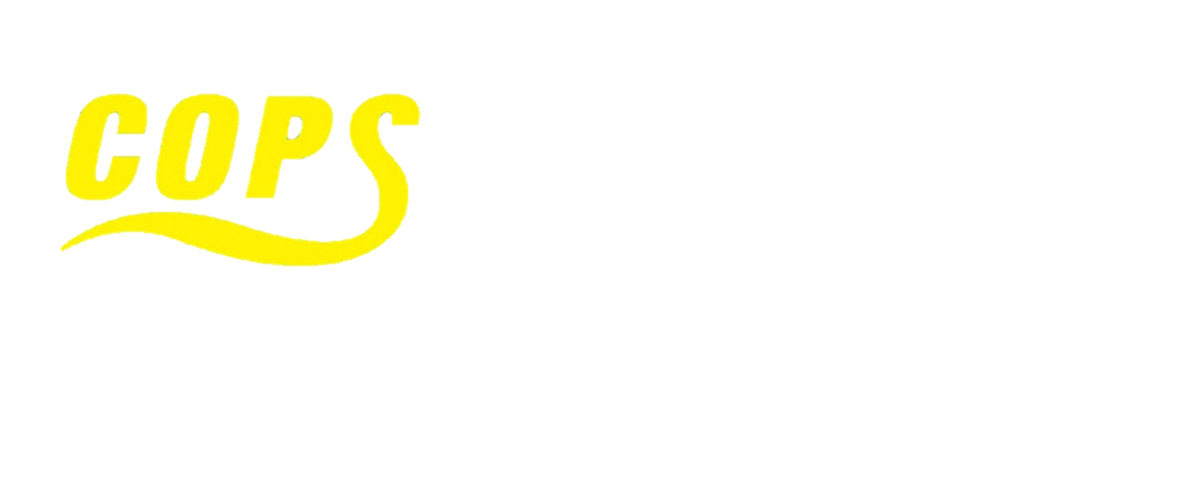 MALEMALEFEMALEFEMALE    SHORT COURSE (25m)    SHORT COURSE (25m)    SHORT COURSE (25m)    SHORT COURSE (25m)    SHORT COURSE (25m)Charles Walker (2009)23.2050m Freestyle26.03Mollie Allen (2014)Charles Walker (2009)50.48100m Freestyle56.32Mollie Allen (2016)Charles Walker (2009)1.49.95200m Freestyle2.01.41Katherine Brown (2015)Myles Robinson-Young (2018)3.57.43400m Freestyle4.14.96Katherine Brown (2015)Myles Robinson-Young (2019)8.24.66800m Freestyle8.48.42Mackenzie Whyatt (2018)Jamie Scholes (2016)15.44.931500m Freestyle17.11.32Mackenzie Whyatt (2019)Liam Knight (2013)24.9750m Backstroke27.89Mollie Allen (2016)Liam Knight (2013)53.48100m Backstroke1.00.24Mollie Allen (2016)Liam Knight (2013)1.54.37200m Backstroke2.11.56Chloe Hannam (2014)Liam Knight (2013)25.1150m Butterfly27.96Mollie Allen (2017)Liam Knight (2013)55.17100m Butterfly1.01.89Katherine Brown (2014)Harry Whiteman (2018)2.04.63200m Butterfly2.11.98Katherine Brown (2014)Tom Wiggins (2019)28.9350m Breaststroke31.71Rebecca Burton (2016)Liam Knight (2013)1.03.73100m Breaststroke1.07.81Beth Dennis (2021)Liam Knight (2013)2.17.13200m Breaststroke2.26.42Leah Roughan (2015)Liam Knight (2012)57.73100m Individual Medley1.03.12Mollie Allen (2016)Liam Knight (2012)2.03.71200m Individual Medley2.14.83Amelia Monaghan (2021)Liam Knight (2012)4.22.34400m Individual Medley4.42.50Amelia Monaghan (2021)    LONG COURSE (50m)    LONG COURSE (50m)    LONG COURSE (50m)    LONG COURSE (50m)    LONG COURSE (50m)Charles Walker (2010)24.0550m Freestyle26.13Mollie Allen (2017)Charles Walker (2010)52.01100m Freestyle57.47Mollie Allen (2017)Jamie Scholes (2017)1.53.72200m Freestyle2.04.29Chloe Hannam (2015)Jamie Scholes (2018)3.59.43400m Freestyle4.17.91Chloe Hannam (2014)Jamie Scholes (2018)8.22.45800m Freestyle8.50.77Chloe Hannam (2014)Jamie Scholes (2018)15.43.441500m Freestyle17.30.71Mackenzie Whyatt (2018)Liam Knight (2013)25.9550m Backstroke28.90Mollie Allen (2017)Liam Knight (2013)55.42100m Backstroke1.02.71Mollie Allen (2017)Liam Knight (2013)2.00.56200m Backstroke2.11.47Chloe Hannam (2016)Liam Knight (2013)24.9250m Butterfly27.61Mollie Allen (2017)Liam Knight (2013)54.57100m Butterfly1.03.02Katherine Brown (2015)Harry Whiteman (2019)2.05.70200m Butterfly2.15.26Katherine Brown (2014)Thomas Wiggins (2018)29.3850m Breaststroke32.19Rebecca Burton (2017)Thomas Wiggins (2018)1.07.02100m Breaststroke1.10.65Leah Roughan (2015)Liam Knight (2012)2.25.18200m Breaststroke2.32.36Leah Roughan (2016)Liam Knight (2014)2.06.07200m Individual Medley2.17.95Zara Bailey (2012)Liam Knight (2012)4.32.47400m Individual Medley4.49.76Chloe Hannam (2016)